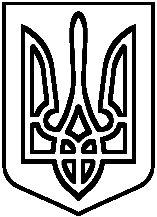 Відповідно до Типового положення про атестацію педагогічних працівників, затвердженого наказом Міністерства освіти і науки України від 06.10.2010 № 930 і зареєстрованого в Міністерстві юстиції України 14.12.2010 за № 1255/18550 зі змінами та доповненнями, затвердженими наказом Міністерства освіти і науки України від 08.08.2013 № 1135 і зареєстрованими в Міністерстві юстиції України 16.08.2013 за № 1417/23949  та на підставі рішення атестаційної комісії І рівня при Баришівському НВК «гімназія – загальноосвітня школа І-ІІІ ступенів» від 08.10.2019 року (протокол № 1), НАКАЗУЮ:1. Затвердити списки педагогічних працівників, які підлягають черговій атестації у 2019-2020 навчальному році (додаток 1).2. Затвердити список членів атестаційної комісії, які закріплені за педагогами, що атестуються, для вивчення та узагальнення досвіду роботи (додаток 2).3. Заступнику директора з навчально-виховної роботи Лепеті В.В.:3.1. Забезпечити належний контроль за проведенням атестації з метою запобігання формалізму в оцінюванні діяльності педагогічних працівників.3.2. Забезпечити проходження курсової перепідготовки вчителями, які атестуються.3.3. До 01.03.2019 року завершити вивчення досвіду роботи педагогічних працівників, які атестуються.3.4. Забезпечити своєчасну підготовку необхідних документів та подавати їх до атестаційних комісій І та ІІ рівнів за два тижні до підсумкового засідання.4. Контроль за виконанням наказу залишаю за собою.	Директор НВК                           Н.П.Калмикова                          З наказом ознайомлені:                                                                                                         Додаток 2                                                                                до наказу Баришівського НВК                                                                                04.10.2019 №  115С П И С О Кчленів атестаційної комісії, які закріплені за педагогами, що атестуються у 2019-2120 навчальному році для вивчення та узагальнення системи досвіду їх роботи                                                                                                                                                                                             Додаток 1                                                                                                                                                           до наказу Баришівського НВК                                                                                                                                                           04.10.2019 № 115С П И С О Кпедагогічних працівників Баришівського НВК «гімназія –  загальноосвітня школа І-ІІІ ступенів»,які підлягають черговій атестації у 2019-2020 навчальному роціКИЇВСЬКА ОБЛАСТЬБАРИШІВСЬКА СЕЛИЩНА РАДАБАРИШІВСЬКИЙ НАВЧАЛЬНО-ВИХОВНИЙ КОМПЛЕКС«ГІМНАЗІЯ –  ЗАГАЛЬНООСВІТНЯ ШКОЛА І-ІІІ СТУПЕНІВ»Н А К А Зсмт.БаришівкаКИЇВСЬКА ОБЛАСТЬБАРИШІВСЬКА СЕЛИЩНА РАДАБАРИШІВСЬКИЙ НАВЧАЛЬНО-ВИХОВНИЙ КОМПЛЕКС«ГІМНАЗІЯ –  ЗАГАЛЬНООСВІТНЯ ШКОЛА І-ІІІ СТУПЕНІВ»Н А К А Зсмт.Баришівка04   жовтня     2019 рокуПро затвердження списків педагогічних працівників НВК,які атестуються у 2019-2020 навчальному році№ 115№/пПрізвище, ім’я, по батькові членів атестаційної комісіїПрізвище, ім’я, по батькові учителів, які атестуються1.Калмикова Н.П.Косьміна М.П., Некрасова Л.Г.2.Колодко С.А.Грищук Т.І.3.Лепета В.В.Волошина Л.О., Ременюк Ю.А.4.Трофімова Н.В.Пилипенко Н.В., Сербиненко М.С.5.Кушнір Г.Д.Лаховська О.В.6.Дяченко М.О.Владімірова Ю.М.7.Савків О.М.Бойко Т.В.№/пПрізвище, ім’я, по батьковіСпеціальність за дипломомЯкий предмет викладаєКПК, рік проходженняСтажКатегорія Претендує на категоріюПримітка1.Лаховська Ольга В'ячеславівнаучитель біології, хіміїбіологія, хімія201931вища, старший учительвища, вчитель-методистчергова2.Косьміна Марина Петрівнаучитель початкових класівпочаткові класи, ГПД201939вища,вчитель-методиствища,вчитель-методистчергова3.Некрасова Людмила Григорівнаучитель початкових класівпочаткові класи, ГПД201930вища,старший учительвища, старший учительчергова4.Пилипенко Неля Вікторівнатехнічна освітатрудове навчання20192спеціалістдруга чергова5.Грищук Тетяна Іванівнаучитель англійської мовианглійська мова20198спеціалістдругачергова6.Сербиненко Марія Сергіївнахімія, біологія, екологіяоснови здоров'я, біологія20195спеціалістдругачергова7.Владімірова Юлія Михайлівнаучитель початкових класівпочаткові класи, ГПД20199другапершачергова8.Волошина Людмила Олегівнаучитель початкових класівпочаткові класи, ГПД20193спеціалістдругачергова9.Ременюк Юлія Артурівнаучитель початкових класівпочаткові класи, ГПД20198спеціалістдругачергова10.Бойко Тетяна Вікторівнаучитель допоміжної школи, логопедлогопед20193спеціалістдругачергова